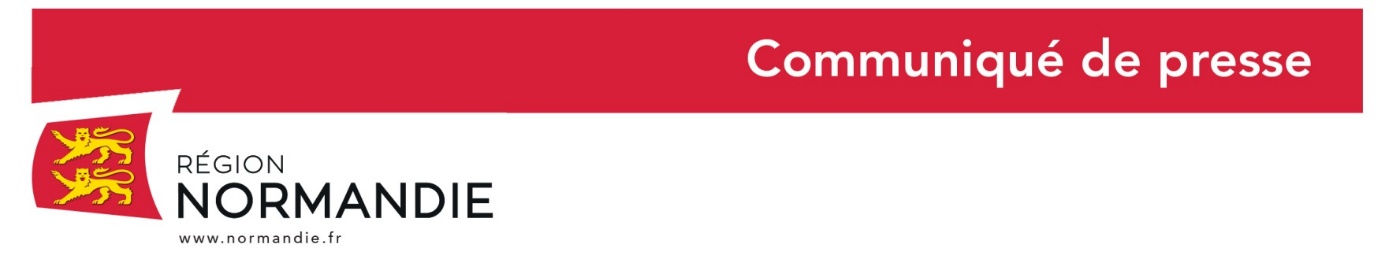 Le 7 septembre 2020La Région Normandie investit plus de 20 millions d’euros pour la réhabilitation du Lycée Alexis de Tocqueville à Cherbourg Hervé MORIN, Président de la Région Normandie et Bertrand DENIAUD, Vice-président de la Région Normandie chargé des lycées et de l’éducation en présence de David MARGUERITTE, Président de la Communauté d’Agglomération du Cotentin, Benoit ARRIVÉ, Maire de Cherbourg-en-Cotentin, David MARIE, Conseiller technique établissements et vie scolaire de l’Académie de Normandie et de Frédéric GIROT, Proviseur du Lycée ont inauguré aujourd’hui le lycée Alexis de Tocqueville, à Cherbourg, dont la réhabilitation et la restructuration partielle, d’un montant de 10 millions d’euros financés par la Région Normandie, sont terminées. D’autres travaux sont à venir : la Région aura consacré au total plus de 20 millions d’euros à la réhabilitation du Lycée Alexis de Tocqueville à Cherbourg. Le lycée Alexis de Tocqueville accueille 1 259 élèves en 2019 dont 180 internes. Il propose différentes formations d’enseignement général et technologique : Bac Général et technologique, 4 CAP, 9 BAC PRO, 9 BTS, Diplôme d'Etat Aide Médico psychologique, Licence Pro Maintenance en milieu nucléaire…En outre, le lycée s’est porté candidat sur 4 expérimentations dans le cadre du Plan Lycée du Futur :Les Equipements Numériques Innovants : utilisation de la réalité augmentée en Bac Pro Maintenance des Équipements Industriels (réalisation en 2018-2019),Espaces Esprit Campus : Volonté de donner un esprit co-working à un espace déjà utilisé par les jeunes pour discuter, travailler en autonomie mais pas qui n’a d'aménagement (réalisation en 2019-2020),Bus des Technologies : Outil pédagogique original pour faire découvrir aux entreprises, au grand public et au monde de l’éducation les nouvelles technologies ainsi que leurs usages entraînant de nouveaux comportements et attentes,Découverte du patrimoine normand Le lycée Alexis de Tocqueville est également impliqué dans les actions éducatives régionales 2019-2020 : Parcours Regards, Lycéens et apprentis au cinéma, Walk The Global Walk, Prix Bayeux Calvados, Normandie Langue (session annulée en raison de l’épidémie). Sa restructuration est composée de 4 phases : Phase 1 : construction d’un bâtiment de logements (petit immeuble collectif) et d’un bâtiment salles d’enseignement, réceptionnée en novembre 2015,Phase 2 : Réhabilitation partielle des bâtiments A, B (dont extension du rez-de-chaussée) et E (extension), livrés en juillet 2017,Phases 3 et 4 : Démolition du bâtiment G (logements et salles de cours), terminée en mai 2020, Aménagements paysagers, livrés en mars 2020Refonte du système de sécurité incendie (SSI)D’autres opérations de travaux au Lycée Alexis de Tocqueville à venir dans le cadre du PPI VRD et clôture de l’établissement et gestion des eaux pluviales : 3 M€ (Etudes de Maîtrise d’œuvre en cours, travaux prévus pour 2021)Agenda d’accessibilité programmée (AD’AP) : 1,1 M€ (Lancement prévisionnel de l’opération initialement programmé en 2019 reporté au plus tôt à 2021)Restructuration des ateliers pédagogiques et de la couverture du bâtiment A : 2,5 M€ (Les études de maitrise d’œuvre sont prévues courant 2021 et les travaux en 2022/2023)Réfection des façades des bâtiments B et C (externat) : 3,5 M€ (Lancement prévisionnel de l’opération initialement programmé en 2020 reporté au plus tôt en 2021)Contact presse : Laure Wattinne – 06 44 17 55 41 – laure.wattinne@normandie.fr